BOMBAEM GRONINGEN (NL)MM031BY01S12B………. Con selloNr. 214970………………. Con sello80 GRANDEN ONDERMAATSMOTORVECTORKW: 15220-240 DRH/380-415 Y (50HZ)240-266 DRH/415-460 Y (60HZ)IPM 374 (50HZ) 454 (60HZ)Cos : 078A 5,8/3,35IP: 55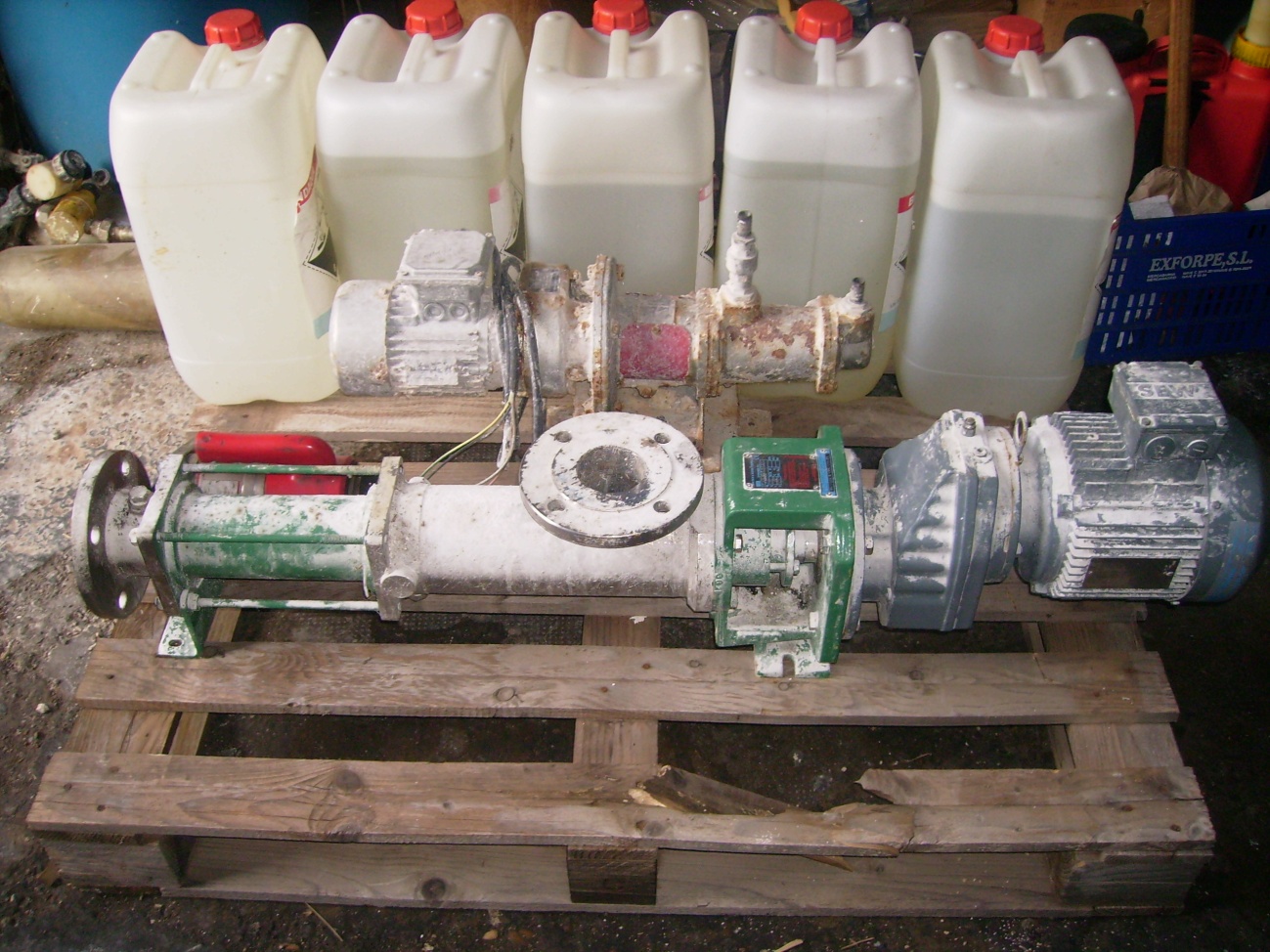 